ПЛАН ЗАСТРОЙКИпо компетенции «Дошкольное воспитание»ЮНИОРЫРегиональный  этап чемпионатаАктуальный план застройки для проведения чемпионата вычерчивается в соответствии с принятыми в компетенции условными обозначениями с применением компьютерных программ и с учетом наименований инфраструктурного листа 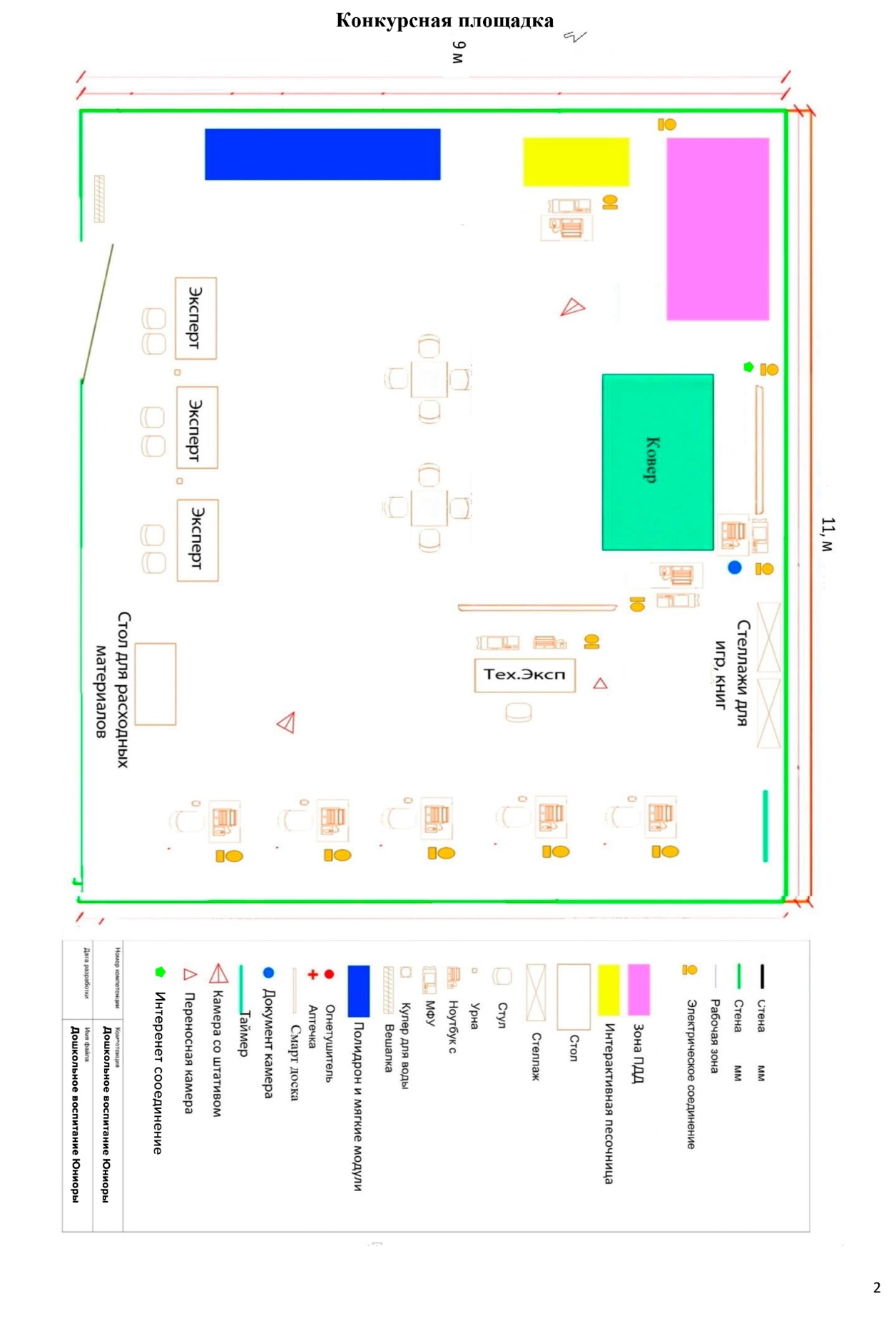 Комната конкурсантов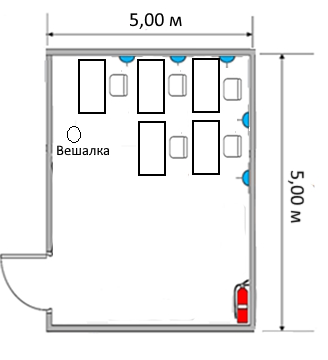 Комната экспертов и место главного эксперта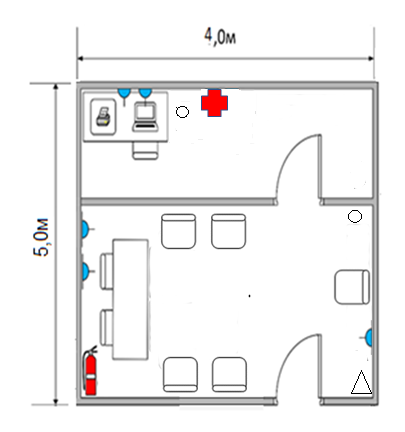 План застройки может иметь иную планировку, утвержденную главным экспертом площадки.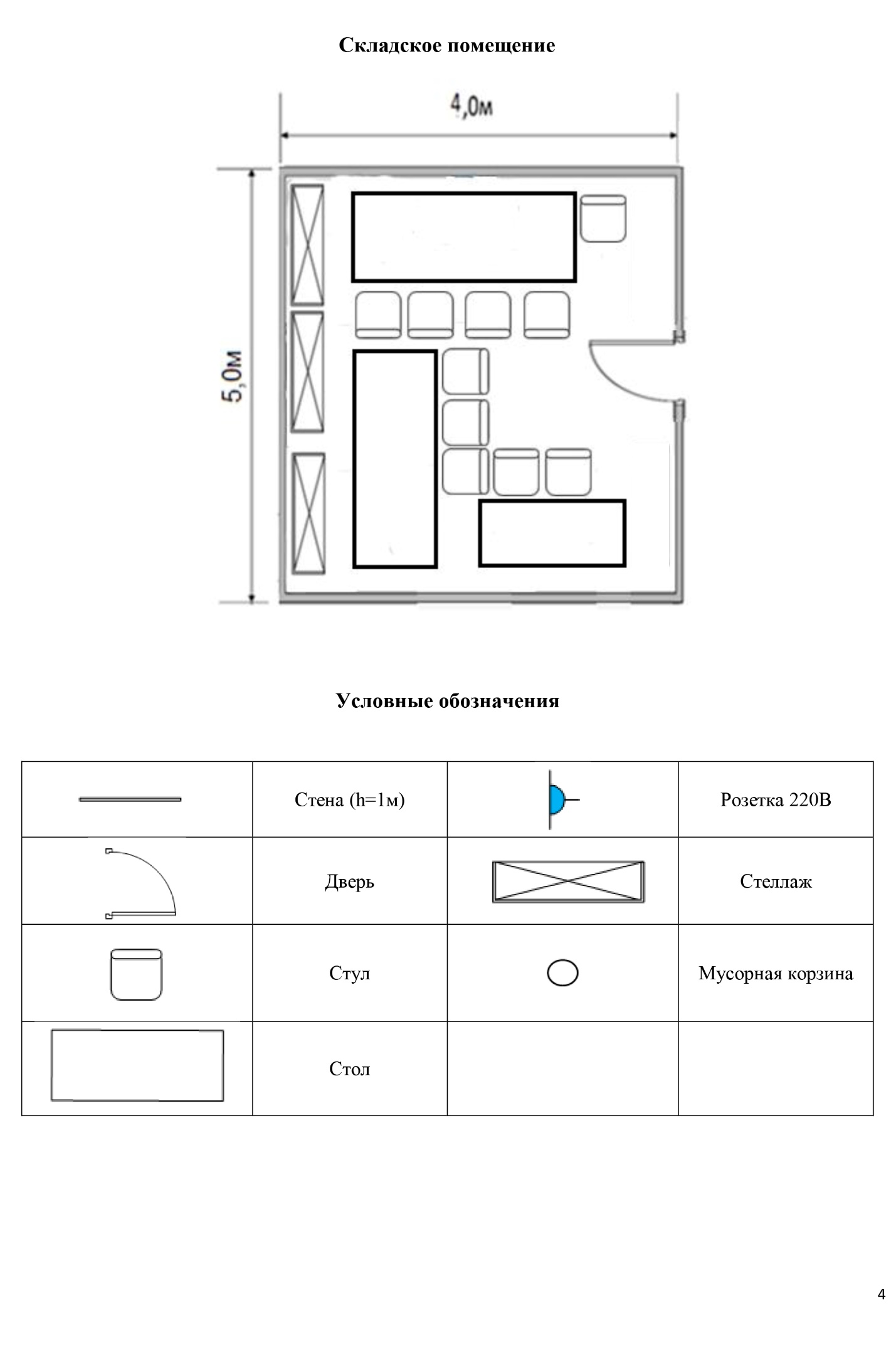 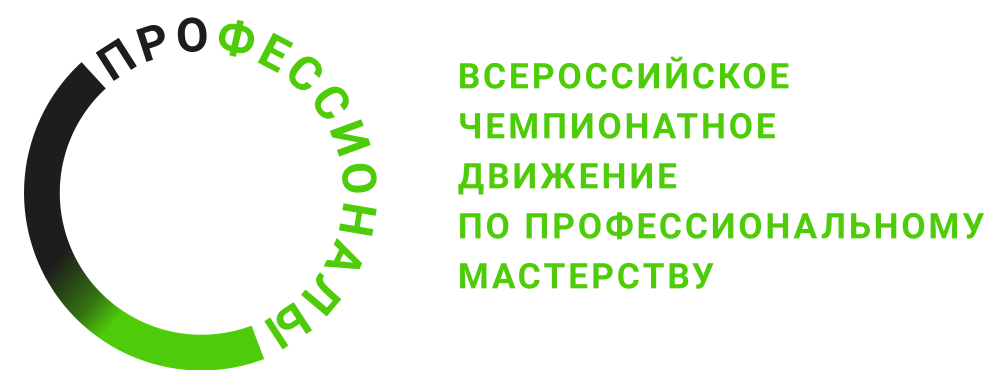 